Admissions 2018-19 
First Year of the Five Year Law CourseRound – 4  (27th Sept. 2018 to 4th October 2018)The admission procedure is as follows - GeneralThe merit list of selected students as per the vacancy on the basis of general list will be displayed on college website. (www.ilslaw.edu)Students whose name appears in the merit list should confirm that they are interested in taking admission in ILS Law College either in person or by sending an email (ilslaw@ilslaw.in) to college on or before 29th September 2018 before 4.00 p.m. with subject: First BA LL.B. Admission confirmation.If the student fails to communicate his/her interest to seek admission, his/her seat will be treated as vacancy and the next candidates will be called to fill the vacancy.Accordingly, 2nd merit list will be displayed on college website on 30th September 2018.Students confirming their interest in seeking admission in ILS Law College must complete the process by paying fees till 1st October 2018.Further Merit lists will be displayed on college website thereafter if required.The candidate, who is selected in CAP Round IV, must personally attend the admission process. Please find below the schedule.The candidate must bring all original documents for scrutiny for the purpose of admission. If a candidate is unable to produce original certificates at the time of his/her admission on account of admission already secured to some other institution, he or she shall produce a certificate from the Head of the institution where he/she has already taken admission indicting that he/she has been admitted to a particular course in that institution on a particular date and hence original certificates have been retained in that institution. The candidate shall produce duly attested photocopies of the certificates. Such candidates shall be required to pay the fees immediately at the time of admission and will be permitted to submit the required original certificates within the 04 working days.The College will not admit the candidate if :-he / she does not personally attend the process, ORhe / she does not bring original documents for our scrutiny at the time of admission process, ORhis / her documents are not complete, ORhe / she does not pay fees immediately by way of demand draft, ORhe / she does not complete other formalities, ORhe / she is not eligible under the rules and provisions applicable to admissions
The candidate must complete the admission procedure within prescribed time limit given in the schedule. No other person is authorized to grant or to promise or to make any representation regarding admissions.All admissions are provisional and subject to further approval by the Savitribai Phule Pune University and CET Cell.IMPORTANT NOTE: The candidate is NOT eligible for admission if he / she does not possess allotment letter.Candidate must bring a soft copy of his / her recent photograph of size between 20 KB and 100 KB in .PNG or .JPEG formatAdmission Schedule – Round 427th September 2018 to 4th October 2018Admission Procedure from 9.30 am to 3.00 pm at College office, ILS Law College, Pune.DocumentsYou must bring with you and submit at the time of CAP Round 1, the ORIGINAL and two self-attested copies of the following documents. Mandatory Documents-For all CandidatesIn addition to the above documents, candidates are required to produce following ADDITIONAL DOCUMENTS depending upon the Category to which they belongAll the Pro Formas are published in the Brochure which is available at http://www.mah-llb5admission.in/LLB5/storedata/Information%20Brochure%20%20LL.B-5%20Yrs.%20CAP-2018.pdf   Instructions for payment of Fees • Payment of fees has to be made online after filling of the College admission form in the college office.• Candidates can pay their fees either by;    (i)  State Bank of India Internet Banking,  (ii) Other Bank’s Internet Banking   OR(iii) Credit Cards• Debit Card option is not available.  The candidate shall pay any increase in fees, if increased during the academic year under any rules, orders or directions given by the State Government, Pune University, or other authorities.LecturesThe lectures have already commenced.Admitted students are directed to attend college lecture as per class time table. 75% attendance is compulsory for grant of term.Attendance will be marked for each conducted lecture from the next day of admission.HostelsAccommodation is available in college hostels. Candidate should register his / her name with Mr. Yogesh in the College Office.ILSILS Law CollegeLaw College Road, Pune 411 004Tel: 020-25656775, 020-25656780
email: ilslaw@ilslaw.in, web: www.ilslaw.edu(accredited A+ level by NAAC (2004-2009)TimeDetails9.30 to 1.00 pmRegistration 1.00 to 1.30 pmLunch break10.00 to 3.00 pm.Verification of documents Filling up of Forms online and printing at ILS Law College Submission of Forms, Payment of fee, Issue of roll number and  Identity cardS NoType of CandidateAttested true copies should be brought1All candidates1)   S.S.C. (Std.X) Mark sheet.2)   XIth Passed Marksheet (Optional).3)   HSC (Std.XII) Mark Sheet / or equivalent4)   MAH-LL.B-5 Yrs.2018 CET Score card.5)   Hall Ticket of LL.B-5 year CET-20186)   LL.B-5 Year CET on line application form.7)   Domicile Certificate or Birth Certificate Mentioning place of Birth or School Leaving Certificate mentioning place of birth. (any one)8)   School/College Leaving Certificate (ORIGINAL)9)   Migration Certificate (if applicable) (ORIGINAL)10)  Gap Certificate (ORIGINAL) (if applicable)11) Letter from institution if the result is in grades indicating % of marks. (if required).12) Equivalence Certificate, (if required).13) NOC from the employer, if the candidate is employed. 2Maharashtra StateType-A CandidatesDomicile Certificate of the candidateorBirth CertificateorSchool Leaving certificate of the candidate Indicating place of Birth in the State of Maharashtra.orCommunity, Nativity & Date of Birth Certificate.3Maharashtra StateType-B CandidatesDomicile certificate of father or mother of candidate indicating that he/she is domiciled in the State of Maharashtra.4Maharashtra StateType-C CandidateCertificate from the employer in Pro forma-A stating that father or mother of the candidate who is a Central Government/Government of India undertaking employee is presently posted in/outside Maharashtra.5Maharashtra StateType-D CandidateCertificate from the employer in Pro forma-B-1 stating that father or mother of the candidate who is a Maharashtra State Government or Maharashtra State Government undertaking employee.ORUndertaking along with documentary evidences from the retired employees stating the Place of Settlement in Proforma-B2.6Maharashtra StateType-E Candidates Maharashtra Karnataka disputed border area Candidates1)  Certificate stating that candidate belongs to the disputed border area in Pro forma-G1.And2) Certificate stating that the mother tongue of the  candidate is Marathi in Pro forma-G27Backward class candidates belonging to S.C./ S.T. from the State of Maharashtra only.1)  Caste certificateAnd2)  Caste/Tribe validity Certificate. 8Backward class candidatesbelonging toVJ/DT/NT(A)/NT(B)/NT(C) /NT(D)/O.B.C/S.B.C from the State of Maharashtra only.1)   Caste certificate.And2)   Caste/Tribe validity Certificate. And3)   Non creamy layer certificate valid upto 31st March      2019.9Ex-Servicemen( Def-1)1)    Defence service Certificate Pro forma-C.And2) Domicile certificate of father/mother who is an                     ex-service personnel is domiciled in the State of Maharashtra.10Active Domicile DefenceCandidates.( Def-2 ) 1)  Defence service Certificate Pro forma-C.And2)  Domicile certificate of father/mother who is active defence service person is domiciled in the State of Maharashtra.11Active Non DomicileDefence candidates.( Def-3 )1)  Defence service Certificate Pro forma-CAnd2)  Certificate from the employer in the Pro forma-D stating that father/mother of the candidate who is an active defence service person presently posted in Maharashtra.OR      Certificate from the employer in the Proforma-E stating that father/mother of the candidate who is an active defence service person and has retained the family in his previous place of posting in Maharashtra.12Person with disabilityCandidates.P1=Visually impaired(Blind).P2 =Deaf& Dumb Speech& Hearing Impaired).P3 = Orthopedic disorder,Learning Disabilities, Dyslexia, Dyscalculia,Dysgraphia, Spatic, Autism.1)  Certificate in the Proforma- F (For P1, P2, P3) And Also F-1( For P3 Learning Disability)And2)  Domicile certificate of the candidate.13Jammu and Kashmir MigrantCandidates.1)  Certificate of posting in case of defence and Government servants in Proforma-JOr2)  Certificate of stay in refugee camp for those staying in camp in Pro forma-KOr3)  Certificate stating that the candidate belongs to displaced family in Pro forma-L14Foreign Nationals/Foreign students1)  Eligibility certificate from concerned University in which candidates is seeking admission2)  Certificate / Proof of foreign national or Foreign student status.3)  Passport of the candidate & Valid Student Visa of the Candidate4)  Equivalence certificate from the Association of Indian Universities, New Delhi (AIU)15Persons of IndianOrigin / Overseas Citizen of India Candidates1) Eligibility certificate from concerned University in which the candidate is seeking admission2)  Certificate /Proof of Persons of Indian Origin status.3)  Passport of the candidate & PIO/OCI Card4) Affidavit of Claimant/Sponsor disclosing his full identity i.e Full Name, Age, Residence, Occupation, relationship with candidate, etc duly signed by the sponsor( Annexure-A).5)  Affidavit of Claimant disclosing his full identity i.e Full Name , Age, Residence, Occupation, relationship with sponsor along Family tree duly signed by Candidate/student or his/her parents in prescribed format ( Annexure-B).6)  Equivalence certificate from the Association of Indian Universities, New Delhi (AIU) if qualifying examination is from foreign Board16Workers in Gulf Countries1)  Eligibility certificate from concerned University.2) Certificate /Proof of Person having workers in Gulf Countries/ NRI Status.OR2)  Letter from Employer on Company Letter Head along with the necessary information (i.e. date of appointment and working period in the said firm, address, etc.),3)  Passport and Visa of parent working in foreign country4)  Residence/work permitOR4) Residence (Address) Proof Such as : Driving Licence/Telephone Bill/Electric Bill/ Property Tax Copy/ It Return Copy/ Bank Statement to prove 182 days of the Stay in foreign country etc documents showing the residence address.5) Affidavit of Claimant/Sponsor disclosing his full identity i.e Full Name, Age, Residence, Occupation, relationship with candidate, etc duly signed by the sponsor ( Annexure-A).6)  Affidavit of Claimant disclosing his full identity i.e Full Name , Age, Residence, Occupation, relationship with sponsor along Family tree duly signed by Candidate/student or his/her parents in prescribed format ( Annexure-B).7)  Equivalence certificate from the Association of Indian Universities, New Delhi (AIU) if qualifying examination is from foreign Board17Non Resident Indian1)  Eligibility certificate from concerned University in which the candidate is seeking admission.2)   Certificate of Embassy stating NRI Status of theSponsor. Or2)  Proof of residence showing minimum continuous 182 days of stay of claimant NRI in abroad for the Academic year of Admission, prior to the admission date. Proof Such as: Driving Licence/Telephone Bill/Electric Bill/ Property Tax Copy/ It Return Copy/ Bank Statement etc. showing the residence address.3)  Sponsors valid Passport and VISA.4) Affidavit of Claimant/Sponsor disclosing his full identity i.e. Full Name, Age, Residence, Occupation, relationship with candidate, etc. duly signed by the sponsor ( Annexure-A).5)  Affidavit of Claimant disclosing his full identity i.e Full  Name, Age, Residence, Occupation, relationship with sponsor along Family tree duly signed by Candidate/student or his/her parents in prescribed format (Annexure-B)*6)   Equivalence certificate from the Association of Indian Universities, New Delhi (AIU) if qualifying examination is from Foreign Board (If required by Eligibility section of the Concerned University.)7) School Leaving Certificates/ Birth Certificates/Mark sheets/ PAN cards / Passports/ Marriage Certificates etc. of concerned relative members show non family tree/chart.18Certificate for OrphanCandidates1)  These candidate claiming reservation under this quota as per G.R. No. OCC-2011/C.N.212/Desk-3 Woman and Child Development Department, Mantralaya Mumbai 400032 dated 2nd April 2018 will produce Orphan Certificate from Regional Deputy Commissioner, Woman and Child Development.Category I BA LL.B. Amount  (Rs)Within Maharashtra State -Open
(including physically handicapped category)40625/-Reserved Category - SC/ NT/ SBC/ OBC36840/-Reserved Category – ST 0/-Outside Maharashtra State 
(including physically handicapped category)42625/-PIO / SAARC / GULF 79790/-NRI119505/-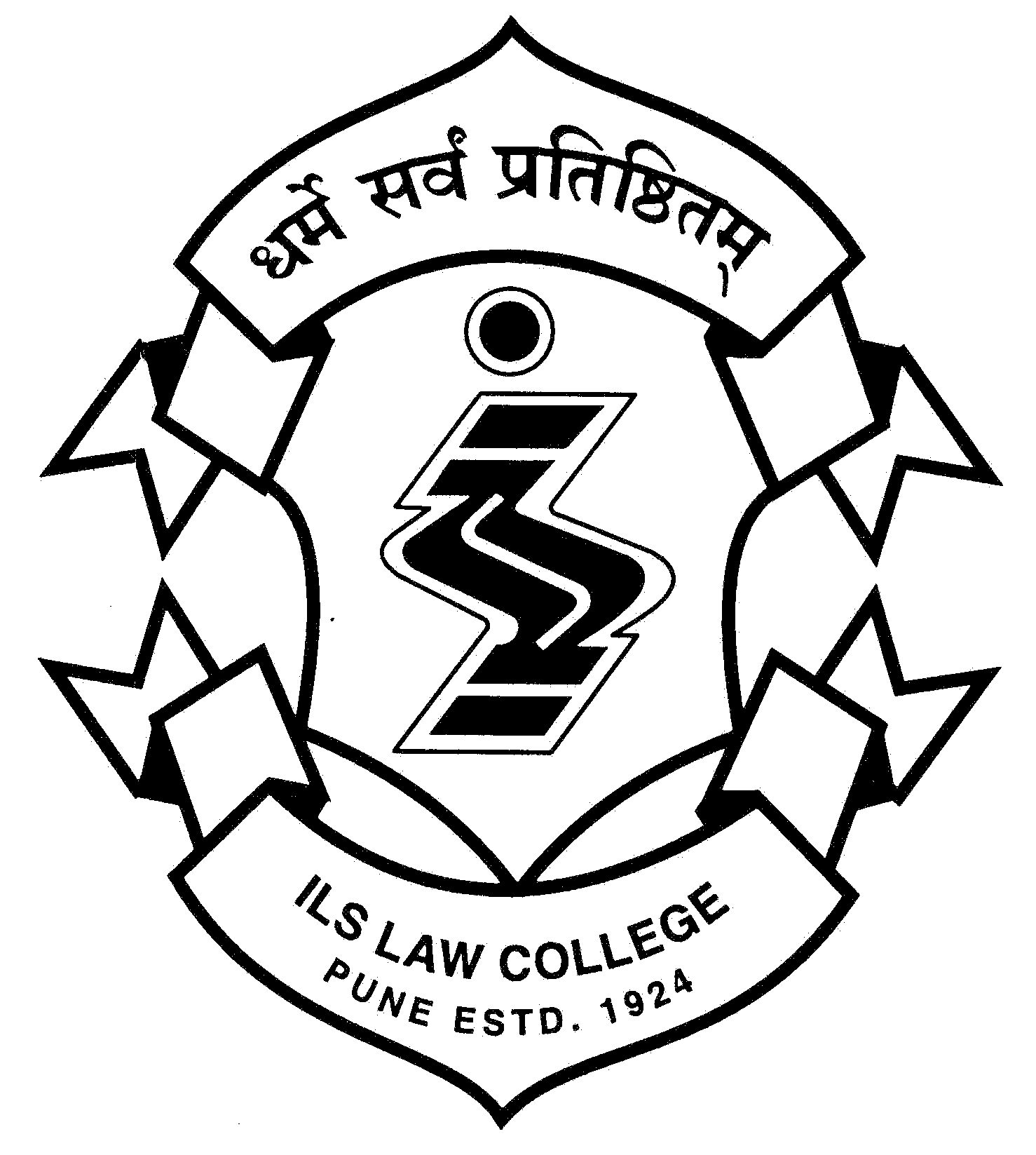 